АКТ-РАЗРЕШЕНИЕиспытания технологического оборудования пищеблока на соответствие его паспортным характеристикам20.03.2023 г.Мы, нижеподписавшиеся, комиссия в составе директора МКОУ «Староюгинская ООШ» Медведева К.П., заместителя директора по АХР Авраменко Л.И., заместитель директора по УВР ГСП Портная Л.А. составили настоящий акт о том, что  технологическое оборудование пищеблока находится в исправном состоянии и соответствует его паспортным характеристикам.В пищеблоке на момент составления акта находится следующее технологическое и холодильное оборудование: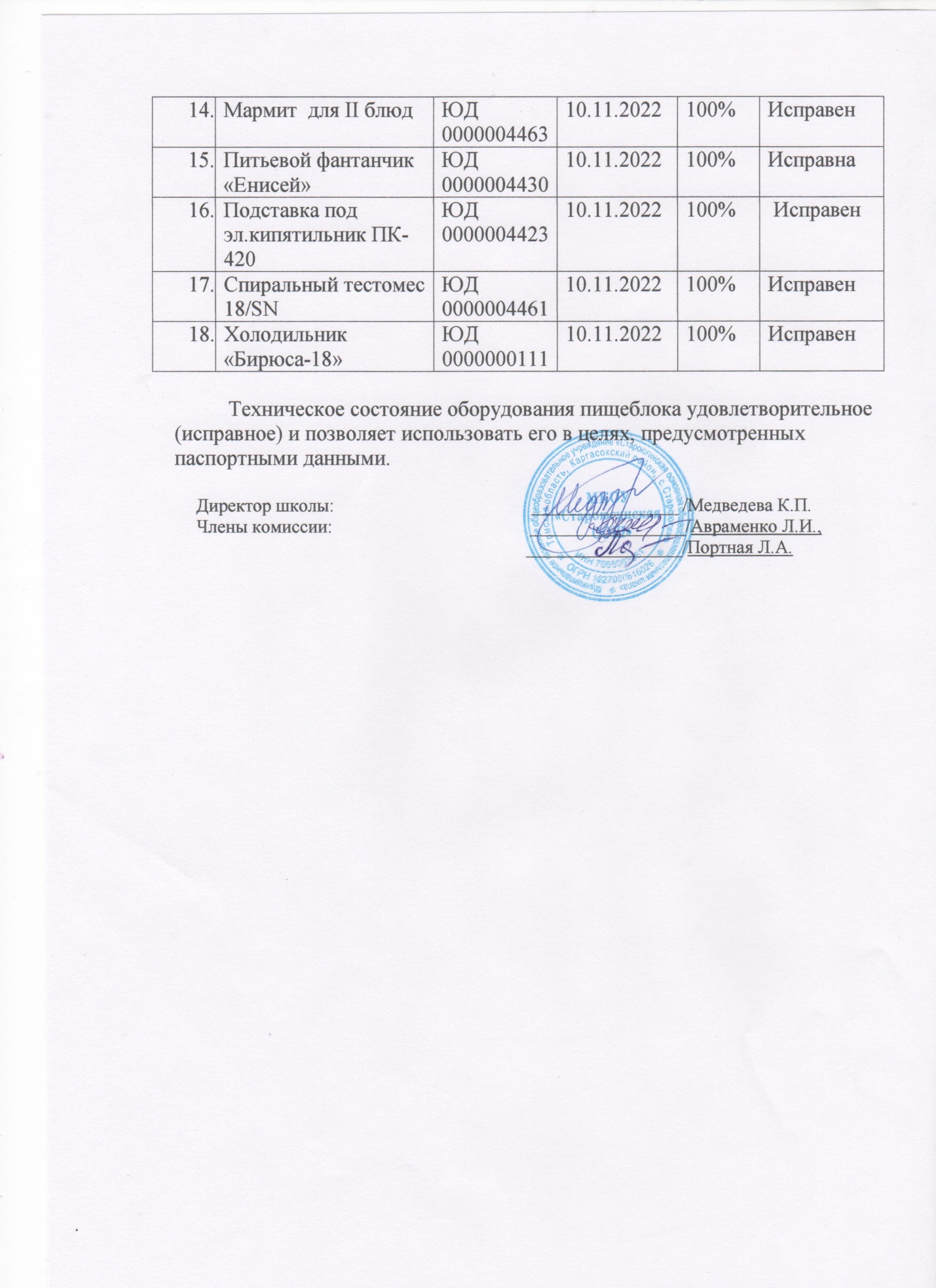 № п/пНаименование оборудованияИнвентарный номерДата установки% износаРабочее состояниеПлита электрическая комфорочнаяЮД 000000447424.12.2011100%ИсправнаЖарочный шкаф0008040524.12.2011100%ИсправенЗонт вентилиционный ЭП-6 Ж IIIЮД 000000446424.12.2011100%ИсправенЗонт вентилиционный ЗВЗ-900ЮД 000000450324.12.2011100%ИсправенКипятильник КНЭ-100М2ЮД 000000445224.12.2011100%ИсправенВесы электронные настольныеЮД 000000455124.12.2011100%ИсправенВесы электронные настольныеЮД 000000450724.12.2011100%ИсправенВесы электронные настольныеЮД 000000449224.12.2011100%ИсправенМашина протирочно – резальная МПР-350МЮД 000000442610.11.2022100%ИсправнаМашина протирочно – резальная МПР-350М101202200000000410.11.2022100%ИсправенМорозильник «Бирюса» (646)101202100000000110.11.2022100%ИсправенМясорубка МИМ-80ЮД 000000454010.11.2022100%ИсправнаЛарь морозильный с глухой крышкойЮД 000000447310.11.2022100%Исправен